Технологическая карта урока математикитема «Рисуем и измеряем»Продолжаем знакомствоПредмет:математикаКласс: 1Учебник:математика, 1 класс.Автор: Башмаков М.И., Нефедова М.Г.Рабочая тетрадь: № 1 Цель урока: создать условия для  работы с геометрическими  фигурами «точка», «круг», «овал», «отрезок», «квадрат», «прямоугольник»; учить классифицировать геометрические фигуры.Задачи:Образовательные: повторить геометрические фигуры «точка», «круг», «овал», «отрезок», «квадрат», «прямоугольник»; формировать умения классифицировать геометрические фигуры, читать и записывать числовые равенства и неравенства;       Развивающие: развивать умение изображать геометрические фигуры по образцу;     Воспитательные: воспитывать интерес к математике, познавательную активность учащихся.Тип урока: урок «открытия» новых знанийФормы работы учащихся: фронтальная, групповая, индивидуальная.Техническое оборудование: учебник, рабочая тетрадь, геометрический материал, мультимедиа.Структура и ход урока:Этап урокаДеятельность учителяДеятельность учащихсяУУД1.Самоопределение к деятельности.- Мы будем на уроке думать? - А может, будем спать?- Мы будем рассуждать?- А в облаках летать?- Друг другу помогать?ДаНет.Да.Нет.Да.Личностные (мотивация к обучению и целенаправленной познавательной деятельности)2. Актуализация знаний и фиксация затруднений.Устный счет.Пять щенят плюс мама-лайка. Сколько будет, сосчитай-ка!- Что хромаешь ты, жучок?- Ранил ножку о сучок. Прежде на своих шести Очень быстро мог ползти!На скольких ножках ползет теперь жучок?  Помогите Зайке собрать домик: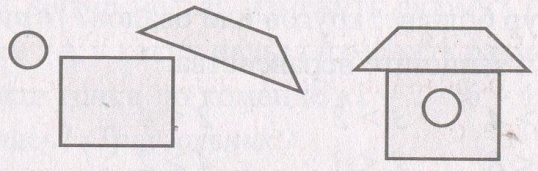 - У вас на партах геометрический материал. Давайте поможем нашему зайке собрать домик.Зарядка для глаз.Да, строить - трудная задача.Бедный зайка чуть не плачет:Есть окно и даже крыша,Только дом, увы, не вышел.- Ребята, какие геометрические фигуры вы использовали, когда строили домик для зайки.65Собирают домик.Выполняют заданиеОтветы детей.Познавательные (умение работать с доской; поиск информации)Коммуникативные (планирование сотрудничества с учителем и сверстниками;умение с достаточной точностью выражать свои мысли)Регулятивные (целеполагание: соотнесение того, что уже известно учащимся, и того, что еще неизвестно)Регулятивные (осуществляют пошаговый контроль своих действий, ориентируясь на показ движений учителем)3.Актуализация знаний. Постановка учебной задачи.Работа по учебнику.№ 2 - Какие фигуры использовал художник для того, чтобы нарисовать головы человечков? - Какие фигуры использовал художник для изображения шеи? - Какие фигуры использовал художник для изображения туловища? - А какие фигуры для ушей? - Сколько треугольников на рисунке? - А сколько кругов? - Каких фигур больше: треугольников или кругов? - Каких фигур больше: квадратов или прямоугольников? - Каких фигур больше: кругов или овалов? - Составьте и запишите неравенства. - Рассмотрите геометрических человечков и скажите, чем мы сегодня с вами будем заниматьсяРаботать с геометрическим материаломТреугольник, круг, квадрат, овалПрямоугольник, квадрат, квадрат, отрезокПрямоугольник, треугольник, овал, квадратКруг, отрезок, треугольник84Треугольников3 квадрата больше, чем 2 прямоугольникаКруговОтвет:8>4        3>2         2<44<8        2<3         4> 2ТреугольникиРаботать с геометрическим материалом, сравниватьПознавательные (выбор оснований для сравнения, выведение следствий; построение логической цепи рассуждений; выдвижение гипотез; формулирование проблемы) 4. Открытие нового. Построение выхода из затруднения.1. Работа по учебнику.№ 3- Как назвать фигуры на первой карточке одним словом? Стихотворение:Самолёт летит по небу, треугольное крыло,На моём велосипеде треугольное седло,Есть такой предмет - угольник,И всё это - ТРЕУГОЛЬНИК.Тут мама три спички на стол положилаИ мне треугольник из спичек сложила.А в это время я чертил и наблюдал за мамою,Я три прямых соединил и сделал то же самое.-  Как назвать фигуры на второй карточке одним словом?- Как иначе можно назвать первый четырёхугольник? - А второй? - А третий? № 4-  Какую  форму имеют границы  сказочных королевств? -Назовите фигуры, которые мы встретили в этом королевстве№ 6 (работа в рабочей тетради)- Нарисуйте от руки овальное королевство (1 вариант), прямоугольное (2 вариант). Но, чтобы нарисовать королевства вам необходимо нарисовать его границыЧетырёхугольникиПрямоугольникКвадратРомбКруглую, треугольную, квадратнуюТочка, отрезок, круг, овал, треугольник, четырёхугольникВыполняют заданиеЛичностные (умение находить ответы на вопросы)Познавательные (поиск и выделение информации; умение на основе анализа объектов и действий с ними делать выводы; построение логической цепочки рассуждений)Коммуникативные: (умение с достаточной точностью выражать свои мысли)Регулятивные:(целеполагание: соотнесение того, что уже известно и усвоено учащимися о письме, и того, что еще не известно; коррекция: внесение корректив в случае расхождения с эталоном)5.ФизминуткаЕжикиПрибежали, прибежали(бег на месте)Ежики, ежики(Прыжки)Наточили, наточилиНожики, ножики(Хлопки в ладоши)Прискакали, прискакалиЗайчики, зайчики(Прыжки)Ну-ка вместе, ну-ка дружно:(Побежали на месте)Девочки! Мальчики!(Хлопки в ладоши)Повторяют движения за учителемРегулятивные (осуществляют пошаговый контроль своих действий, ориентируясь на показ движений учителем)6. Первичное закрепление. Проговаривание во внешней речи.Работа в рабочей тетради с. 24  № 1, 2Дети выполняют задание.Коммуникативные:(умение слушать и понимать других; осуществлять контроль во время выполнения письменных заданий)Познавательные:(смысловое выполнение задания)Регулятивные:(умение сравнивать с эталоном)7.Самостоятельная работа с проверкой по эталону.Самостоятельная работа в тетради с. 24  - сравните числа, пропишите числа.- После выполнения задания проверьте друг друга, обменяйтесь тетрадями.Дети выполняют самостоятельно. Коммуникативные (умение работать в паре; умение оформлять свои мысли в устной форме)Регулятивные (умение выполнять и оценивать учебные действия в соответствии с поставленной задачей; планировать деятельность)9. Рефлексия.- Чем мы сегодня занимались на уроке?- Как вы думаете, могли бы мы преодолеть все препятствия, если бы не слушали друг друга и учителя?- Давайте попробуем оценить свою работу, нарисовав на полях рабочей тетради смайлик. Если работа нам удалась нарисуем смайлик с улыбкой, а если не удалась, то нарисуем смайлик с грустью на лице.- Ребята,  у кого смайлик с улыбкой?- А у кого грустный смайлик? Не грустите у вас на следующем уроке обязательно все получится.Дети делают вывод.Рисуют смайлики.Регулятивные (умение осуществлять познавательную, личностную рефлексию)Личностные (формирование адекватной, позитивной самооценки)